CONCELLO DE CEDEIRA (A  CORUÑA)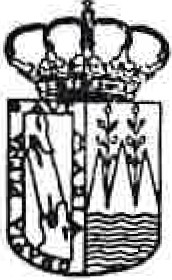 Teléfono: 981 48 00 00 - Fax : 981 48 25 06 C./.F.:  P-1502200-GCONVOCATORIAMediante  o  presente  escrito  convócaselle  á   Sesión  Ordinaria  que  a  Xunta deGoberno Local realizará, na Casa Consistorial , o próximo  día nove de maio ás doce  cero horas, en primeira convocatoria, e procederase en segunda  de acordo  co estipulado no aiiigo  113.1.c) do R.O.F.,  coa seguinte:ORDE DO DÍAAPROBACIÓN,  SI PROCEDE, DA ACTA  DE 25 .04.2016APROBACIÓN  DE FACTURASCONCESIÓN  DE  SUBVENCIÓN  Á ANPA PICAPEIXEAPROBACIÓN DO GASTO E APROBACIÓN DAS BASES PARA  A  CONVOCATORIA DE SUBVENCIÓNS PARA  COMISIÓNS DE   FESTASSOLICITUDE DE SUBVENCIÓN Á DEPUTACIÓN PROVINCIAL DA CORUÑA AO ABEIRO DO  PROGRAMA  DE  INTEGRACIÓN  LABORAL  PARA  PEÓNS  E LIMPADORASSOLICITUDE DE SUBVENCIÓN PARA ADXUDICACIÓN DE EQUIPAMENTOS DE EMERXENCIASSOLICITUDE DE SUBVENCIÓN Á CONSELLERÍA DE CULTURA, EDUCACIÓN E ORDENACIÓN UNIVERSITARIA  PARA UN TÉCNICO  SERVIZO   LINGÜÍSTICODEVOLUCIÓN DO AVAL CORRESONDENTE Á OBRA ACONDICIONAMENTO RÚA DEPORTESDEVOLUCIÓN DO AVAL CORRESPONDENTE Á OBRA ACONDICIONAMENTO E MELLORA  DE CAMIÑOS  MUNICIPAIS:  A CARBALLADEVOLUCIÓN DO AVAL CORRESPONDENTE Á OBRA PAVIMENTACIÓN DE CAMIÑOS  MUNICIPAIS  EN PENADEGUÍA,  CIMADEVILA  E VILARNOVODAR CONTA DO DECRETO DE ALCALDÍA NÚM. 181/2016 DE 28.04.2016, DE SOLICITUDE DE SUBVENCIÓN DE EQUIPAMENTO PARA O AUDITORIO  MUNICIPAL 12- DAR CONTA DA RESOLUCIÓN DE ALCALDÍA NÚM. 200/2016, DE 05.05.2016, DE SOLICITUDE DE SUBVENCIÓN PARA CONTRATACIÓN DUNHA PERSOA PARA ORGANIZACIÓN  DE FONDOS  DOCUMENTAISCONTRATO MENOR PARA REALIZAR ESTUDO XEOTÉCNICO DE MURO DE FORMIGÓN  ARMADOCONTRATACIÓN DA OBRA 'ACONDICIONAMENTO ZONA DE XOGOS  INFANTÍS NA PRAZA SAGRADO CORAZÓN'. CONTRATACIÓN ACCESIBILIDADE A PRAZA SAGRADO CORAZÓNASUNTOS VARIOSA partir desta data ten Vde. á súa disposición, na Secretaría desta Corporación, os antecedentes relacionados  cos asuntos que	gura ,	a arde do día.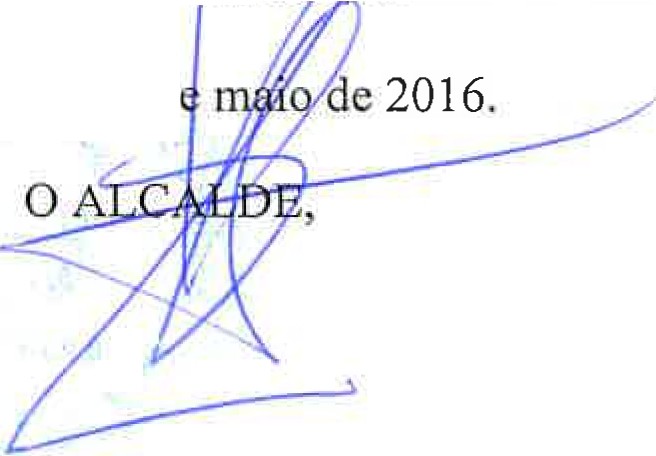 CEDEIRA, a 6 d